Les effecteurs enzymatiques : les inhibiteursLes effecteurs enzymatiques : les inhibiteursInhibition compétitiveInhibition non compétitive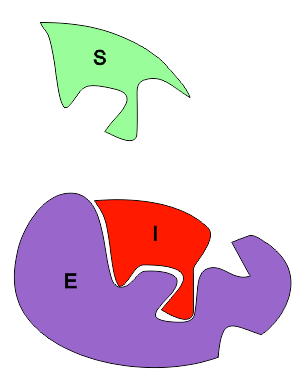 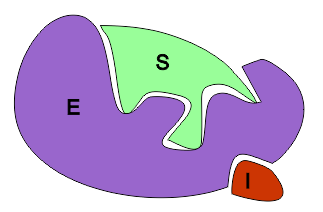 L'inhibiteur est un analogue de substrat. Il y a compétition entre l’inhibiteur et le substrat pour le site actif. K'M>KM est modifié mais pas la Vi max car en présence d’un excès de substrat l'inhibiteur a difficilement accès au site actif et on approche Vi maxL'inhibiteur se fixe sur un site différent du site actif. L’affinité de l’enzyme pour le substrat reste la même (KM inchangé) mais l’enzyme sera moins efficace en présence de I donc Vimax diminuée. 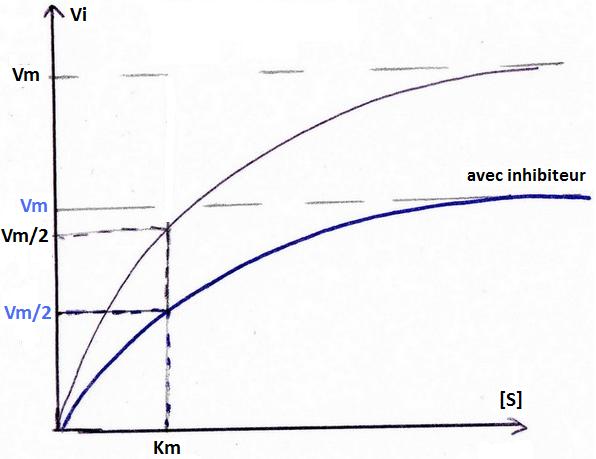 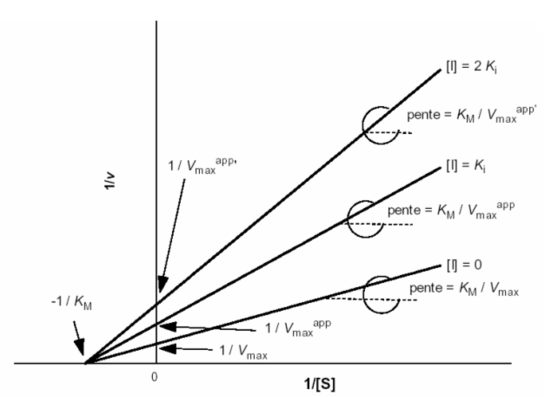 En présence d’inhibiteur KM augmente Vi max inchangée. Exemple : sulfanilamide qui est un analogue de substrat du PABA (acide para amino benzoïque)  ralenti la synthèse des bases azotées chez les bactérie = antibiotiqueLa présence d’inhibiteur diminue la Vmax de l’enzymeKM est inchangéExemple : nevirapine inhibiteur de la Rtase du VIHInhibition compétitiveInhibition non compétitive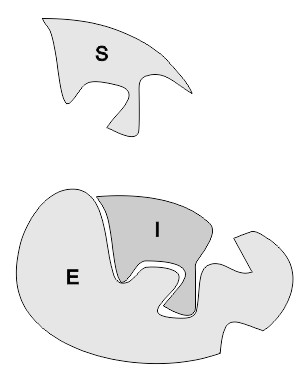 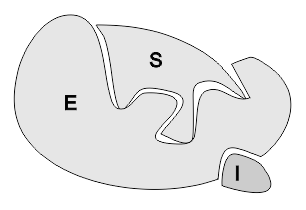 Courbe Vi=f([S]) en présence et en absence d’inhibiteur compétitif 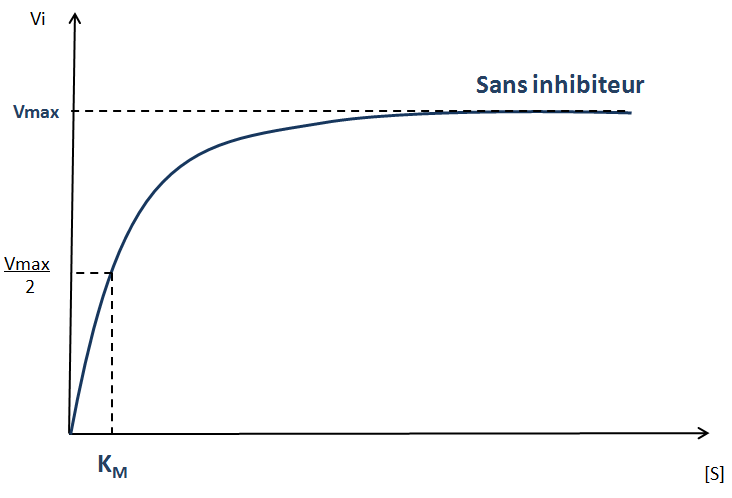 Courbe Vi=f([S]) en présence et en absence d’inhibiteur non compétitif Linéarisation  1/Vi=f(1/[S]) en présence et en absence d’inhibiteur compétitif 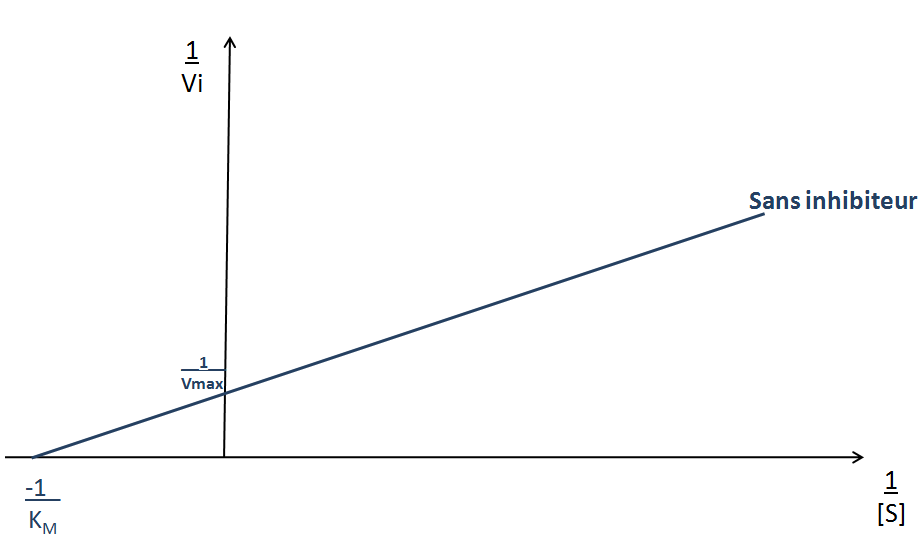 Linéarisation  1/Vi=f(1/[S]) en présence et en absence d’inhibiteur non compétitif 